                      Российская  Федерация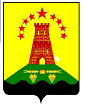 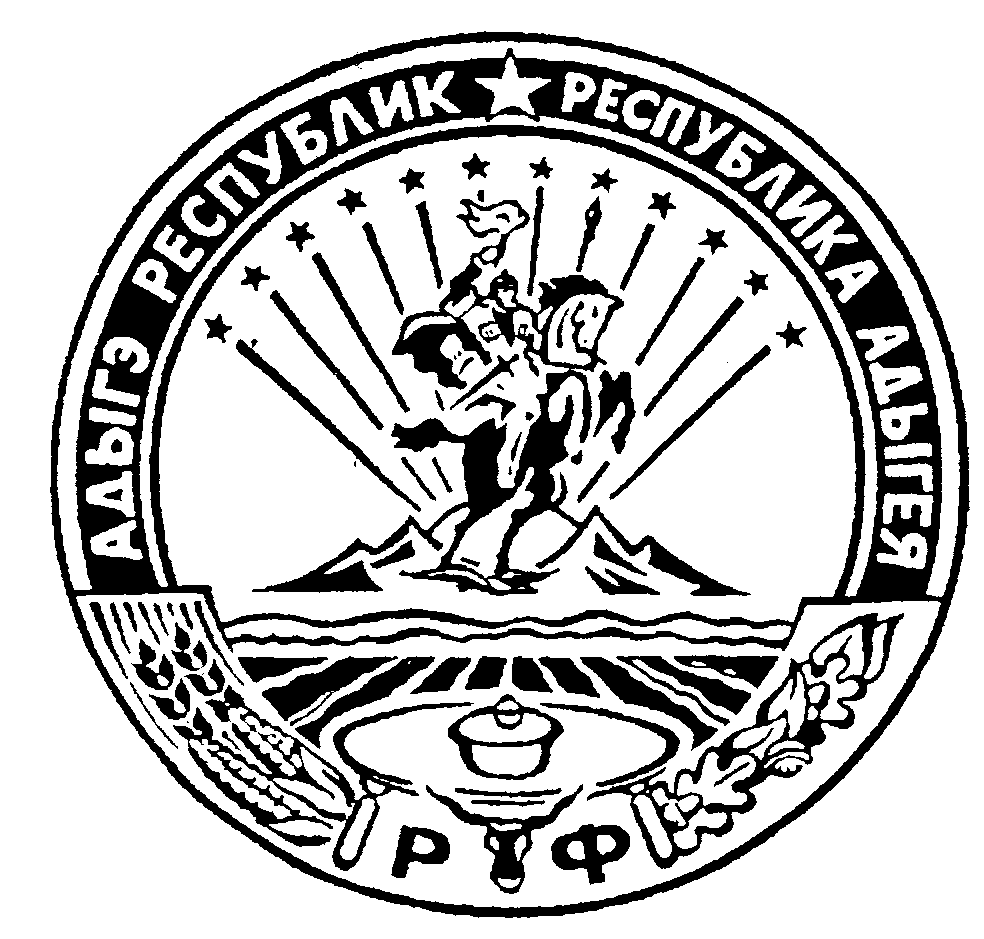                          Республика Адыгея      Администрация муниципального образования              «Дукмасовское сельское поселение»х. Дукмасов                                                                                                            02.08.2011г.                                                                                                                           №  37-пПОСТАНОВЛЕНИЕадминистрации муниципального образования«Дукмасовское сельское поселение»О составе конкурсной комиссиимуниципального образования «Дукмасовское сельское поселение».               В соответствии с Федеральным законом от 2 марта 2007 года № 25-ФЗ "О муниципальной службе в Российской Федерации", Законом Республики Адыгея от 08 апреля 2008 года № 166 "О муниципальной службе в Республике Адыгея", администрация муниципального образования «Дукмасовское сельское поселение»    ПОСТАНОВЛЯЕТ : 1. Утвердить состав конкурсной комиссии муниципального образования "Дукмасовское сельское поселение» (приложение N 1).2. Обнародовать настоящее постановление в газете "Заря".3. Настоящее постановление вступает в силу с момента его подписания.         4. Контроль над выполнением постановления возложить на зам. главы администрации Нарожного С.В.Глава  муниципального образования«Дукмасовское сельское поселение»__________________В.П.ШикенинПриложение № 1 к постановлению администрации муниципального образования«Дукмасовское сельское поселение»  от 02.08.2011г.  №  37-пСостав                                                                                                                                 конкурсной комиссии муниципального образования                                           «Дукмасовское сельское поселение»Нарожный  Сергей  Владимирович  -   председатель комиссии,                             зам. главы администрации  муниципального образования                             «Дукмасовское сельское поселение»;Дубовик Людмила Николаевна    -   зам. председателя комиссии,                            специалист администрации муниципального образования                             «Дукмасовское сельское поселение»;Рассоха Валентина Андреевна    -    секретарь комиссии,                        специалист администрации муниципального образования                          «Дукмасовское сельское поселение»;Лодина Ольга Алексеевна   -  член комиссии,                        специалист администрации муниципального образования                          «Дукмасовское сельское поселение»;Шевченко Екатерина Ивановна    -   член комиссии ,                         депутат Совета народных депутатов муниципального                             образования «Дукмасовское сельское поселение»;Глава муниципального образования«Дукмасовское сельское поселение»                               В.П.Шикенин